Supplementary MaterialIllegal killing and taking of birds in Europe outside the Mediterranean: assessing the scope and scale of a complex issueAnne-Laure Brochet, Willem Van Den Bossche, VICTORIA R. JONES, Holmfridur Arnardottir, Dorin Damoc, Miroslav Demko, Gerald Driessens, Knud Flensted, Michael Gerber, Mamikon Ghasabyan, Dimitar Gradinarov, Janus Hansen, Marton Horvath, Marius Karlonas, Jarosław Krogulec, Tatiana Kuzmenko, Lars Lachman, Teemu Lehtiniemi, Patric Lorgé, Ulrik Lötberg, John Lusby, Gert Ottens, Jean-yves Paquet, Alexander Rukhaia, Matthias Schmidt, Paul Shimmings, Andris Stipnieks, Elchin Sultanov, ZdenĚk Vermouzek, Alexandre Vintchevski, Veljo Volke, Georg Willi, STUART H.M. BUTCHARTFull AcknowledgementWe record below our particular thanks to the following people and organisations, who have provided or revised national data on illegal killing and taking of birds included within this paper and/or who have supported national data contributors/compilers to work on this issue, asking for forgiveness from anyone whose name is inadvertently omitted or misspelled:Armenia: Tsovinar Hovhannisyan and Levon Harutyunyan (Armenian Society for the Protection of Birds-ASPB); Artur Beglaryan (Senior inspector, Ministry of Nature Protection, State Environmental Inspectorate); Artak Sargsyan (Senior inspector, Sevan National Park); Vardges Hakobyan (taxidermist, Nature museum of Armenia); Shaqro Ghazaryan, Rudik Tatoyan, Vardges Karakhanyan (IBA caretakers); Eghya Zadoyan (CEO Armash fish farm), Vilen Minasyan (hunter).Austria: Remo Probst (BirdLife Austria); Christian Pichler (WWF Austria); Richard Zink (University of Veterinary Medicine, Vienna); Hans Frey (EGS Haringsee).Azerbaijan: Tahie Kerimov and Arzu Mammadov (Azerbaijan Ornithological Society-AOS); Michael Heiss.Belarus: Irina Samusenko and Pavel Pinchuk (Scientific-Practical Center for Bioresources, National Academy of Sciences of Belarus); Vadzim Prakapchuk (hunter).Belgium: Marita Arvela (Policy Officer EU); Jan Rodts and Nicolas Brackx (Vogelbescherming Vlaanderen); Mark Vandenmeerschaut (Agentschap voor Natuur en Bos-ANB).Bulgaria: Stoycho Stoychev, Petar Iankov, Irina Kostadinova-Mateeva and Stoyan Nikolov (Bulgarian Society for the Protection of Birds-BSPB).Czechia: Petr Lumpe (Czech Society for Ornithology-CSO); all contributors to the Free Wings database (database of illegal persecutions led by CSO); Libuse Vlasakova (Ministry of the Environment); Josef Chytil (Ornithological Station of Comenius Museum Přerov).Denmark: Lasse Sehested Jensen (Ministry of Environment and Food of Denmark).Estonia: Jaanus Elts (Estonian Ornithological Society-EOS); Piret Reinsalu (Environmental Inspectorate); Madis Leivits DVM (Estonian University of Life Sciences).Faroe Islands: Johannis Danielsen and William Simonsen (Faroese Ornithological Society-FOS).Finland: Tero Toivanen and Aki Arkiomaa (BirdLife Finland), Finnish ringing center.Georgia: Aslan Bolkvadze, Natia Javakhishvili, Anna Sandor, Dennis de los Ríos, Anders Gray and Oliver Reville (SABUKO Society for Nature Conservation); Brecht Verhelst (BirdLife International); Zura Javakhisvili and Lexo Gavashelishvili (Ilia State University-ISU); Gareth Goldthorpe (Fauna & Flora International-FFI); Johannes Jansen, Wouter Mertens and Wouter Vansteelant (Batumi Raptor Count-BRC); Amiran Kodiashvili (Friends Association of Vashlovani Protected Areas-FAVPA); Local poachers; National Falconry Union of Georgia; Teona Karchava (Ministry of Environment and Natural Resources Protection of Georgia).Germany: Committee Against Bird Slaughter-CABS; Armin Winter (Deutscher Jagdverband e.V.)Hungary: Gergo Halmos, Karoly Nagy and Gábor Deák (Magyar Madártani és Természetvédelmi Egyesület-MME); András Schmidt and Gergő Gábor Nagy (Ministry of Agriculture).Iceland: Anonymous members (Fuglavernd).Ireland: Sinead Cummins (BirdWatch Ireland); Emma Higgs (Wildlife Crime); Allan Mee (Golden Eagle Trust); David Scallan (European Federation of Associations for Hunting and Conservation-FACE), Barry O’Donoghue (NPWS).Latvia: Anonymous members (Latvian Ornithological Society-LOB); Aiva Bondare (State forestry service); Santa Kirsanova (Nature Conservation Agency); Mara Janaus (Institute of Biology, Laboratory of Ornithology).Lithuania: Liutauras Raudonikis (Lithuanian Ornithological Society-LOD); Julius Morkūnas (Klaipėda University); Džiugas Anuškevičius (Ministry of Environment).Netherlands: Gert Ottens, Jip Louwe Kooijmans and Gerald Derksen (Society for the Protection of Birds-VBN); Central Veterinary Institute-CVI); Dierenbescherming; Wim Knol (Royal Dutch Huning Association); Wilmar Remmelts (Ministerie van Economische Zaken).Norway	: Oddvar Heggøy and anonymous local contacts (BirdLife Norway); Øystein R. Størkersen (Norwegian Environment Agency).Poland: Monika Lesz (Ministry of Environment).Romania: Fantana Ciprian, Dani Dragan, Sebastian Bugariu and Emil Todorov (Romanian Ornithological Society-SOR); Daroczi Szilard (Milvus Group).Slovakia: J. Gúgh, J. Ridzon and A. Chudý (SOS/BirdLife Slovakia); D. Karaska and M. Macek (State Nature Conservation of the Slovak republic-SNC); Zuzana Guziová (Raptor Protection of Slovakia-RPS).Sweden: Thomas Birkö, Claes Kyrk, Kenneth Bengtsson, Måns Hjernquist, Peter Nilsson, Lars Gezelius, Tommy Larsson, Mats Axbrink, Lars Harnemo, Tommy Järås and Rolf Larsson (BirdLife Sweden); Peter Hellström (Museum of Natural History Stockholm).Ukraine: Oleg Dudkin, Olga Yaremchenko, Vasyl Ilchuk, (Ukrainian Society for the Protection of Birds-USPB); Yuriy Kuzmenko (Shmalhausen Institute of Zoology of National Academy of Science of Ukraine);  Rostyslav Zhuravchak (Rivnensky Nature Reserve); Yuriy Strus (State Museum of Natural History of National Academy of Science of Ukraine); Andriy Sagaidak (Mizhrichynskiy Regional Landscape Park);  Andriy Miskov (Desniansko-Starohutskiy National Nature Park); Olexandr Fedun (Shevchenka National Pedagogical University of Chernihiv); Olexandr Bronskov (Meotyda National Nature Park);  Andriy Kyiko (Regional Nature Center of Lviv).United Kingdom: Neil Douglas, Helen Mason and Staffan Roos (Royal Society for the Protection of Birds-RSPB); Matt Ellis (British Association for Shooting and Conservation-BASC); Simon Mackown (Department for Environment, Food and Rural Affairs-DEFRA); Andy Musgrove (British Trust for Ornithology-BTO); Paul Shimmings (BirdLife Norway); David Stroud (Joint Nature Conservation Committee-JNCC).International: Marita Arvela (European Commission); Iva Obretenova (Bern Convention); Borja Heredia, Fernando Spina and Marco Barbieri (Convention on Migratory Species-CMS); Sergey Dereliev and Saulius Svazas (African-Eurasian Migratory Waterbird Agreement-AEWA); Nick Williams, Jenny Renell and Des Thompson (Memorandum of Understanding on the Conservation of Migratory Birds of Prey in Africa and Eurasia-Raptors MOU); Alex Ngari and Olivier Biber (African-Eurasian Migratory Landbirds Action Plan-AEMLAP); David Scallan (European Federation of Associations for Hunting and Conservation-FACE); Marguerite Tarzia (BirdLife International).Table S1. List of all bird species assessed indicating the mean estimated numbers of birds illegally killed (min-max), main reason, potential main type of illegality, and ratio of estimated no. of individual birds illegally killed to the global/European/EU27 population (min-max) for a) Northern and Central Europe and Caucasus, b) the whole of Europe (i.e. including European Mediterranean countries) and c) European Union (i.e. including 27 EU Member States, Croatia excluded, see text)See excel worksheetTable S2. The 20 bird species with potentially the highest ratio between the estimated number of individuals killed/taken illegally per year in the 29 European countries and in the 19 EU Member States and the global/European/EU27 population size (ranked by global ratio, with ranks in square brackets for European/EU27 ratio). For European/EU27 analysis: only species with ≥10% of their global distribution within Europe are considered (see Methods). 2016 IUCN Red List category: NT = Near Threatened, VU = Vulnerable, EN = Endangered.1 This result is largely driven by an estimate of 15,000-100,000 individuals illegally killed/taken per year in Azerbaijan (95% of the total mean estimate for the 29 European countries) and by an estimate of 1,000-2,000 individuals illegally killed/taken per year in Germany (95% of the total mean estimate for 19 EU MS)2 This result is largely driven by an estimate of 20,000-40,000 individuals illegally killed/taken per year in Azerbaijan (100% of the total mean estimate)3 This result is largely driven by an estimate of 500-1,500 individuals illegally killed/taken per year in Azerbaijan (97% of the total mean estimate) 4 This result is largely driven by an estimate of 100-500 individuals illegally killed/taken per year in Azerbaijan (92% of the total mean estimate)5 This result is largely driven by an estimate of 20,000-120,000 individuals illegally killed/taken per year in Azerbaijan (89% of the total mean estimate)6 This result is largely driven by an estimate of 1,000-2,500 individuals illegally killed/taken per year in Azerbaijan (82% of the total mean estimate)7 This result is largely driven by an estimate of 50-5,000 individuals illegally killed/taken per year in Azerbaijan (79% of the total mean estimate)8 This result is largely driven by an estimate of 5,000-50,000 individuals illegally killed/taken per year in Azerbaijan (82% of the total mean estimate)9 This result is largely driven by an estimate of 100-400 individuals illegally killed/taken per year in Georgia (96% of the total mean estimate)10 This result is largely driven by an estimate of 170-1,700 individuals illegally killed/taken per year in Germany (82%% of the total mean estimate)11 This result is largely driven by an estimate of 5,000-50,000 individuals illegally killed/taken per year in Azerbaijan (80% of the total mean estimate)12 This result is largely driven by an estimate of 80-350 individuals illegally killed/taken per year in Georgia (79% of the total mean estimate)13 This result is largely driven by an estimate of 50,000-150,000 individuals illegally killed/taken per year in Azerbaijan (94% of the total mean estimate)14 This result is largely driven by an estimate of 15,000-100,000 individuals illegally killed/taken per year in Azerbaijan (91% of the total mean estimate)15 This result is largely driven by an estimate of 3,000-7,000 individuals illegally killed/taken per year in Georgia (89% of the total mean estimate)16 This result is largely driven by an estimate of 20-200 individuals illegally killed/taken per year in Azerbaijan (88%% of the total mean estimate)17 This result is largely driven by an estimate of 11,000-22,000 individuals illegally killed/taken per year in Germany (75% of the total mean estimate for the 29 European countries and 90% of the total mean estimate for 19 EU MS)18 This result is largely driven by an estimate of 5,000-30,000 individuals illegally killed/taken per year in Azerbaijan (79% of the total mean estimate for the 29 European countries) and by an estimate of 2,000-4,000 individuals illegally killed/taken per year in Germany (90% of the total mean estimate for 19 EU MS)19 This result is largely driven by an estimate of 20-100 individuals illegally killed/taken per year in Azerbaijan (89% of the total mean estimate)20 This result is largely driven by an estimate of 3,000-4,500 individuals illegally killed/taken per year in Belarus (95% of the total mean estimate)21 This result is largely driven by an estimate of 80-800 individuals illegally killed/taken per year in Germany (76% of the total mean estimate for 19 EU MS)22 This result is largely driven by an estimate of 8,000-16,000 individuals illegally killed/taken per year in Germany (88% of the total mean estimate for 19 EU MS)23 This result is largely driven by an estimate of 10-40 individuals illegally killed/taken per year in Sweden (100% of the total mean estimate for 19 EU MS)24 This result is largely driven by an estimate of 0-20 individuals illegally killed/taken per year in Latvia (100% of the total mean estimate for 19 EU MS)25 This result is largely driven by an estimate of 10-600 individuals illegally killed/taken per year in Bulgaria (100% of the total mean estimate for 19 EU MS)26 This result is largely driven by an estimate of 2,000-4,000 individuals illegally killed/taken per year in Germany (77% of the total mean estimate for 19 EU MS)* Maximum estimate is unknown as EU27 minimum population estimate sets to 0Table S3. Estimated numbers of individual raptors illegally killed/taken per year in each assessed country in Northern and Central Europe and the Caucasus.Table S4. Worst locations for illegal killing and taking of birds identified in Northern and Central Europe and the Caucasus (ordered in decreasing mean estimated number individual birds illegally killed/year).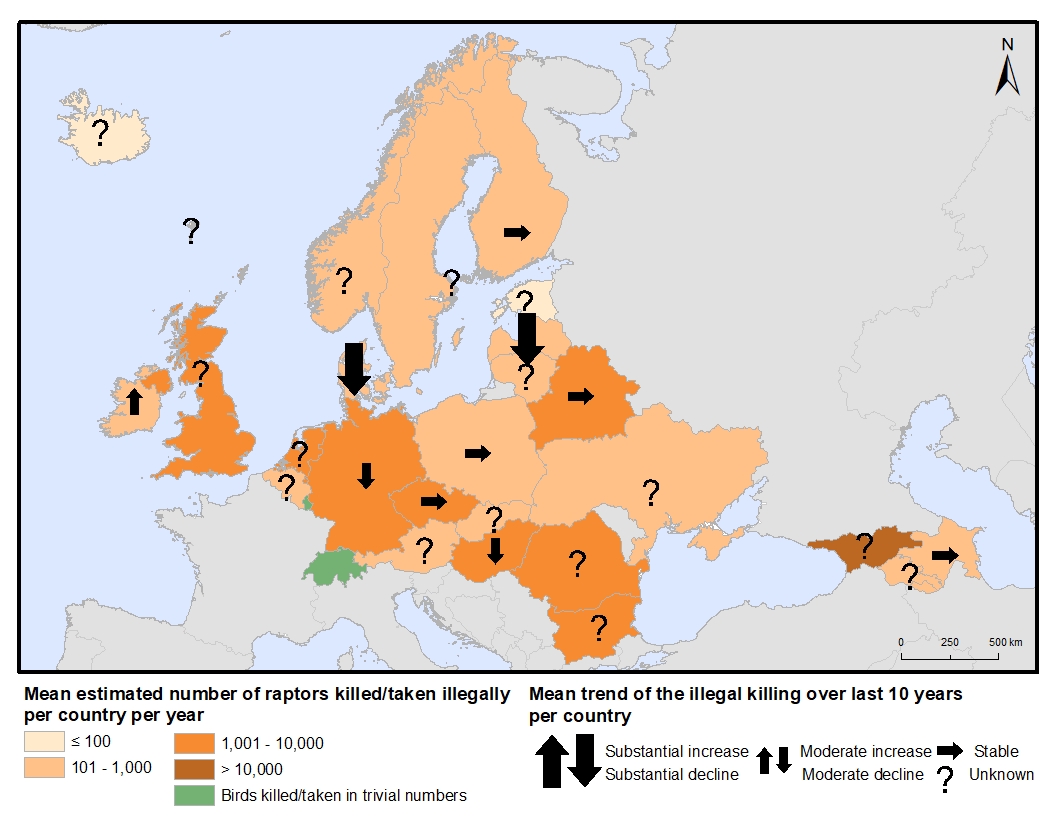 Figure S1. Spatial pattern of illegal killing/taking of raptors in Northern and Central Europe and Caucasus in terms of the mean estimated number of individual birds illegally killed/taken per year per country and the mean estimated trend in illegal killing/taking over the last 10 years. Mean estimated trends (as listed in Table 1 and Table S3) were categorised as: substantial decline (mean <-1.5), moderate decline (-1.5 to -0.5), stable (-0.4 to +0.4), moderate increase (+0.5 to +1.5) or substantial increase (>+1.5).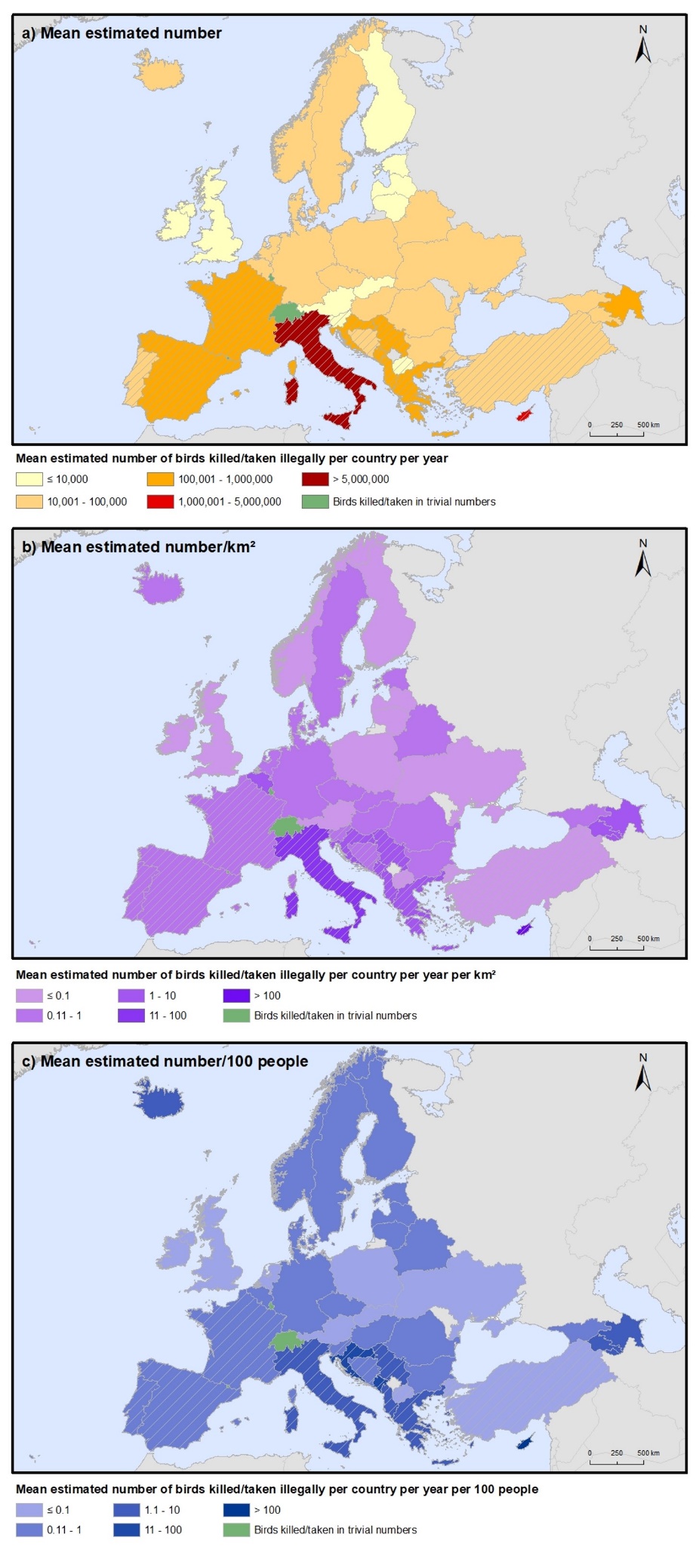 Figure S2. Spatial pattern of illegal killing/taking of birds in Europe in terms of the mean estimated number of individual birds illegally killed/taken per year per country a) in absolute values, b) per km² and c) per 100 people (hatched country: data from Brochet et al. 2016).Note on lead shot issueReview purpose and assumptionPlease note that in this study, estimates of illegal killing and taking of birds did not include illegal use of lead shot, except where this was accompanied by other forms of illegality.  This was owing to a lack of comparable information between countries/territories on the scale of this issue and complexities of how lead shot use is regulated at the state and province level. This issue has been examined in more depth in the UK and is further explored below. The authors recognise, however, that there are additional mortality and morbidity impacts which result from lead shot use, which have been well documented (e.g. Clark and Scheuhammer 2003, Helander et al. 2009, Berny et al. 2015, Madry et al. 2015, Green and Pain 2016, Wiemeyer et al. 2017) but are not accounted for in this study.  UK exampleCromie et al. (2015) using questionnaire surveys of hunters showed that as well as being illegal, the use of lead shot despite the ban in place is quite clearly deliberate. Lead gunshot use for duck shooting has been illegal in England since 1999 yet hunters are choosing to use lead gunshot for duck shooting rather than comply with the law, with more than 80% of sampled ducks found to be illegally shot with lead. This means that hundreds of thousands of ducks could potentially be classed as illegally killed (hunting bag statistics in the UK: 1 million ducks shot in 2012/2013 hunting season; PACEC 2014). The UK is the only European country/territory for which we were able to find such data on rate of non-compliance with a lead ban.RecommendationsUse of lead shot as illegal ammunition should be more intensively monitored in all countries/territories so that comparable data can be included in any future assessments of illegal killing and taking of birds. ReferencesBerny, P., Vilagines, L., Cugnasse, J.M., Mastain, O., Chollet, J.Y., Joncour, G. andRazin, M. (2015) VIGILANCE POISON: Illegal poisoning and lead intoxication are the main factors affecting avian scavenger survival in the Pyrenees (France). Ecotoxicology and environmental safety 118: 71–82.Clark, A.J. and Scheuhammer, A.M. (2003) Lead poisoning in upland-foraging birds of prey in Canada. Ecotoxicology 12: 23–30.Cromie, R., Newth, J., Reeves, J., O’Brien, M., Beckman, K. and Brown M. (2015) The sociological and political aspects of reducing lead poisoning from ammunition in the UK: Why the transition to non-toxic ammunition is so difficult. In Proceedings of the Oxford Lead Symposium. Lead ammunition: Understanding and minimising the risks to human and environmental health, ed. R.J. Delahay, and C.J. Spray, 104–124. Oxford, UK: The Edward Grey Institute. Green, R.E., and Pain, D.J. (2016) Possible effects of ingested lead gunshot on populations of ducks wintering in the UK. Ibis 158: 699–710. Helander, B., Axelsson, J., Borg, H., Holm, K. and Bignert, A. (2009). Ingestion of lead from ammunition and lead concentrations in white-tailed sea eagles (Haliaeetus albicilla) in Sweden. Science of the Total Environment 407: 5555–5563.Madry, M.M., Kraemer, T., Kupper, J., Naegeli, H., Jenny, H., Jenni, L. and Jenny, D. (2015) Excessive lead burden among golden eagles in the Swiss Alps. Environmental Research Letters 10: 034003. PACEC (2014) The value of shooting: The economic, environmental and social benefits of shooting sports in the UK. Cambridge, UK: Public and Corporate Economic Consultants.Wiemeyer, G.M., Pérez, M.A., Bianchini, L.T., Sampietro, L., Bravo, G.F., Jácome, N.L., Astore, V. and Lambertucci, S.A. (2017) Repeated conservation threats across the Americas: High levels of blood and bone lead in the Andean Condor widen the problem to a continental scale. Environmental Pollution 220: 672–679.Species (IUCN Red List category)Ratio of estimated no. of individual birds illegally killed/taken to the global population(min – max)Ratio of estimated no. of individual birds illegally killed/taken to the European population (min – max)Ratio of estimated no. of individual birds illegally killed/taken in EU MS to the EU27 population (min – max)Mean score for basis ofestimates (1 = informedexpert opinion to3= extrapolated fromsystematic monitoring)Migratory statusCountry with the largest estimated no. of individual birds illegally killed/year (EU MS)Red-crested Pochard Netta rufina (LC)0.12 (0.03–0.25) 1--1.3MigrantAzerbaijan (Germany) Little Bustard Tetrax tetrax (NT)0.10(0.04–0.40) 20.11 (0.06–0.22) [3] 2-1.0 MigrantAzerbaijanLesser White-fronted Goose Anser erythropus (VU)0.03(0.02–0.06) 3--1.2 MigrantAzerbaijanWhite-headed Duck Oxyura leucocephala (EN)0.03(0.01–0.07) 40.26 (0.06–0.72) [1] 4-1.1 MigrantAzerbaijanEurasian Wigeon Mareca penelope (LC)0.03(0.01–0.05) 50.05 (0.01–0.09) [7] 50.004(0.002–0.01) [20]1.3 MigrantAzerbaijanPygmy Cormorant Microcarbo pygmaeus (LC)0.02(0.01–0.07) 6--1.0 MigrantAzerbaijanWhooper Swan Cygnus cygnus (LC)0.02(0.001–0.03) 70.04 (0.002–0.08) [10] 7-1.0 MigrantAzerbaijanCommon Pochard Aythya ferina (VU)0.02(0.004–0.03) 80.05 (0.01–0.10) [8] 8-1.2 MigrantAzerbaijanPallid Harrier Circus macrourus (NT)0.01(0.005–0.03) 9 0.12 (0.03–0.46) [2] 90.21(0–2.67) [2]1.3MigrantGeorgia (Romania)White-tailed Sea-eagle Haliaeetus albicilla (LC)0.01(0.002–0.04)0.02 (0.01–0.05) [15]0.01(0.002–0.02) [13] 211.7 MigrantGermany (Germany)Red Kite Milvus milvus (NT)0.01(0.003–0.03) 10--1.5 MigrantGermanyTufted Duck Aythya fuligula (LC)0.01(0.003–0.02) 110.02(0.004–0.04) [20] 11-1.2 MigrantAzerbaijanLevant Sparrowhawk Accipiter brevipes (LC)0.01 (0.003–0.03) 12--2.5 MigrantGeorgiaCommon Coot Fulica atra (LC)0.01 (0.01–0.02) 130.03 (0.01–0.06) [14]13-1.2 MigrantAzerbaijanGreylag Goose Anser anser (LC)0.01(0.003–0.02)--1.2 MigrantAzerbaijanCommon Teal Anas crecca (LC)0.01(0.003–0.02) 140.04 (0.01–0.08) [11]14-1.2 MigrantAzerbaijanEuropean Honey-buzzardPernis apivorus (LC)0.01 (0.01–0.02) 15--1.5 MigrantGeorgiaDalmatian Pelican Pelecanus crispus (VU)0.01 (0.002–0.02) 16--1.0 MigrantAzerbaijanEastern Imperial Eagle Aquila heliaca (VU)0.01 (0.001–0.04)-0.02(0.003–0.04) [9]1.3 MigrantHungary (Hungary)Mute Swan Cygnus olor (LC)0.01(0.001–0.02)--1.1 MigrantAzerbaijanSaker Falcon Falco cherrug (EN)- 0.08 (0.02–0.18) [4]0.01(0.001–0.02) [16]1.2MigrantAzerbaijan (Hungary)Gadwall Mareca strepera (LC)-0.07 (0.03–0.14) [5] 170.02(0.01–0.04) [5] 171.2MigrantGermany (Germany)Northern Shoveler Spatula clypeata (LC)-0.07 (0.02–0.14) [6] 0.02(0.01–0.04) [4] 221.2MigrantAzerbaijan (Germany)Brent Goose Branta bernicla (LC)-0.05 (0.002–0.10) [9]-1.3MigrantGermanyNorthern Pintail Anas acuta (LC)-0.03 (0.01–0.06) [12] 180.02(0.01–0.04) [8] 181.3MigrantAzerbaijan (Germany)Marbled Teal Marmaronetta angustirostris (VU)-0.03 (0.01–0.11) [13] 19-1.0 MigrantAzerbaijanGyrfalcon Falco rusticolus (LC)-0.02 (0.01–0.04) [16]0.01(0.003–0.02) [10] 231.0 MigrantIceland (Sweden)Smew Mergellus albellus (LC)-0.02 (0.01–0.05) [17]0.01(0.002–0.02) [14]1.3 MigrantGermany (Germany)Greater White-fronted Goose Anser albifrons (LC)-0.02 (0.01–0.03) [18]-1.2 MigrantAzerbaijanCaspian GullLarus cachinnans (LC)-0.02(0.01–0.03) [19] 20-1.2MigrantBelarusLittle StintCalidris minuta (LC)--0.24(0–*) [1] 241.0Migrant(Latvia)Bean GooseAnser fabalis (LC)--0.11(0.05–0.25) [3]1.3Migrant(Germany)GarganeySpatula querquedula (LC)--0.02(0.01–0.04) [6]1.3Migrant(Germany)Ruddy ShelduckTadorna ferruginea (LC)--0.02(0.01–0.04) [7]1.0Migrant(Romania)Red-throated PipitAnthus cervinus (LC)--0.01(0.0002–0.03) [11] 251.5Migrant(Bulgaria)Western Marsh-harrierCircus aeruginosus (LC)--0.01(0.002–0.03) [12]1.3Migrant(Hungary)Barnacle GooseBranta leucopsis (LC)--0.01(0.003–0.02) [15] 261.3Migrant(Germany)Hen HarrierCircus cyaneus (LC)--0.01(0.001–0.02) [17]2.0Migrant(United Kingdom)Great SnipeGallinago media (NT)--0.01(0.002–0.01) [18]1.1Migrant(Denmark)Greater Spotted EagleClanga clanga (VU)--0.005(0–0.01) [19]1.4Migrant(Romania)Country (*EU member state)No. of species regularly occurring% of species known or likely to be illegally killed/taken (values in parentheses include species killed/taken in insignificant numbers)Mean estimated no. of individual birds illegally killed/taken per year (min – max)Mean score for basis of estimates (1 = informed expert opinion to 3 = extrapolated from systematic monitoring)Mean estimated trend over the last 10 years in illegal killing/takingArmenia4231% (64%)700 (400–900)1.0UnknownAustria*3735% (92%)1,000 (200–1,800)1.0UnknownAzerbaijan4231% (74%)900 (300–1,600)1.00.3Belarus3435% (47%)2,800 (1,800–3,800)1.00.0Belgium*2232% (82%)500 (200–800)2.0Unknown Bulgaria*4529% (93%)1,200 (600–1,800)1.5Unknown Czechia*3526% (63%)1,400 (300–2,500)1.0+0.3Denmark*2516% (48%)400 (100–700)1.0-2.0Estonia*300% (27%)30 (0–50)UnknownUnknownFaroe Islands50% (20%)5 (0–10)UnknownUnknownFinland*307% (20%) 200 (100–400)1.00.0Georgia4151% (71%)12,400 (5,800–19,000)2.1UnknownGermany*3145% (68%)6,500 (1,200–11,700)2.0-0.9Hungary*3523% (66%)2,100 (700–3,600)1.5-0.5Iceland520% (40%)90 (50–100)1.0UnknownIreland*1625% (69%)500 (60–900)2.0+0.7Latvia*313% (39%)100 (20–200)1.0-2.0Liechtenstein21Birds killed/taken in trivial numbersBirds killed/taken in trivial numbersBirds killed/taken in trivial numbersBirds killed/taken in trivial numbersLithuania*310% (23%)100 (20–200)UnknownUnknownLuxembourg*22Birds killed/taken in trivial numbersBirds killed/taken in trivial numbersBirds killed/taken in trivial numbersBirds killed/taken in trivial numbersNetherlands*2330% (83%)1,900 (700–3,100)1.9UnknownNorway258% (88%)300 (100–500)1.0UnknownPoland*3412% (44%)400 (40–700)1.80.0Romania*3861% (95%)4,300 (1,100–7,500)1.0UnknownSlovakia*3625% (69%)800 (400–1,300)1.0Unknown Sweden*3123% (81%)700 (400–1,000)1.0Unknown Switzerland29Birds killed/taken in trivial numbersBirds killed/taken in trivial numbersBirds killed/taken in trivial numbersBirds killed/taken in trivial numbersUkraine4231% (76%)900 (200–1,600)1.0UnknownUnited Kingdom*2245% (86%)1,400 (200–2,900)2.0UnknownNC Europe and Caucasus 5279% (98%)41,800 (15,100–68,500)1.4UnknownCountryLocation nameAdministrative regionLatitudeLongitudeMean estimated no. individual birds illegally killed/yearMin estimated no. individual birds illegally killed/yearMax estimated no. individual birds illegally killed/yearProtected area(s) overlapping or contained in the location and potentially within which illegal killing is occurringIBA(s) overlapping location overlapping or contained in the location and potentially within which illegal killing is occurringAzerbaijanGreater and Lesser Gizilagach BaysLenkoran district39.055548.9446222,73571,756373,714Gizilagach State nature Reserve and Gizilagach State Nature SanctuaryAZ048 - Gizilagach State ReserveAzerbaijanMahmudchala Lake (inside part)Bilasuvar, Salyan and Jalilabad districts39.375448.737038,60712,43864,777AZ045 - Lake Mahmudchala 
AZ047 - Lake Ich-chala (Novogolovka chala) AzerbaijanKura River DeltaNeftechala district39.353449.374523,7587,65439,863AZ046 - Kura DeltaAzerbaijanAggyol Lake Agjabedi district39.998647.664223,7587,65439,863Aggol National ParkAZ030 - Aggyol National ParkAzerbaijanThe factory of deep water platformsGreat Baku, Sahil district40.237749.634823,7587,65439,863AZ053 - Sahil settlement - "Shelf" factoryAzerbaijanSarisu Lake Imishli, Sabirabad districts40.048048.172417,8195,74029,897AZ032 - Lake SarisuGermanyNiedersachsenNiedersachsen52.75619.393117,4979,36025,633AzerbaijanYashma islandAbsheron district40.782549.555114,8494,78424,914AZ033 - Yashma islandAzerbaijanAlat bayGreat Baku, Sahil district39.964049.423714,8494,78424,914AZ040 - Glynanniy island, overlapping of all water water surface around (about 2000-5000 ha)GermanySchleswig-HolsteinSchleswig-Holstein54.47009.513912,4986,68618,309GermanyMecklenburg-VorpommernMecklenburg-Vorpommern53.616712.700012,4986,68618,309GermanyNordrhein-WestfalenNordrhein-Westfalen51.46677.550012,4986,68618,309BulgariaBlack Sea coast Dobrich, Varna, Burgas districts43.188227.430612,6173,88221,353BG049 - Shabla Lake ComplexBG050 - Durankulak LakeBG051 – KaliakraBG036 - Atanasovsko Lake BG034 - Mandra-Poda complexBG035 - Burgasko LakeBG037 - Pomorie Lake AzerbaijanJandari Lake Agstafa district, on Georgian border41.416745.22698,9092,87014,949AzerbaijanBoz-Gobu Lake Sabirabad, Imishli districts40.046047.88478,9092,87014,949AZ031 - Lake Boz-KobaGermanyBrandenburgBrandenburg52.361913.00817,4994,01210,986NetherlandsFriesland ProvinceFriesland Province53.13335.81677,23880813,668ArmeniaMetsamor River SystemArmavir district40.099644.19026,1513,6478,656AM012 - MetsamorGeorgiaChorokhi river mouth and surrounding areaAutonomos Republic of Adjara41.595341.57755,4902,0668,915GE032 - Chorokhi DeltaArmeniaVaykVayoc Dzor district39.703445.43855,1263,0397,213Gnishik Community Managed Protected Area, Herher State SanctuaryAM014 - Noravank AM015 - JermookArmeniaArmash fish-farmArarat district39.764944.76264,5112,6746,348AM004 - Armash fish-farmUkraineDniproDnipro region48.450034.98333,2994856,113ArmeniaAshotskh Shirak district41.032543.82213,0761,8234,328Arpi Lake National ParkAM001 - Lake ArpiAM006 – AmasiaArmeniaBaghramyan Armavir district40.156743.82663,0761,8234,328AM011 - SardarapatArmeniaLchashenGegharkuniq district40.491844.88493,0761,8234,328UkraineKyivKyiv region50.454730.52382,7494045,095Holosiyivskiy National Nature ParkHolosiyivskiy National Nature ParkGeorgiaAlazani ValleyKakheti Region41.833345.81672,5169474,086Vashlovani National Park and Chachuna National ReservesGE025 - Alazani ValleyArmeniaSevan Lake Gegharkuniq district40.330945.33642,4611,4593,462Sevan Lake National ParkAM005 - Lake SevanBelarusMinskMinsk53.900027.56671,9511,0712,830ArmeniaUrts mountainsArarat district39.828444.93651,8451,0942,597GeorgiaSvanetiUpper Svaneti Region43.000042.83331,8306892,972Svaneti National Park GE0012 - SvanetiHungaryBÁCS-KISKUN countyBÁCS-KISKUN county46.567119.37831,7532933,214HungaryHAJDÚ-BIHAR countyHAJDÚ-BIHAR county47.469621.45751,7532933,214NetherlandsZeeland ProvinceZeeland Province51.56673.75001,6451843,106NetherlandsNoord-Brabant ProvinceNoord-Brabant Province51.66675.00001,6451843,106GermanyHarz MountainsLower Saxony, Saxony-Anhalt, and Thuringia51.750010.63331,5008022,197ArmeniaHoromShirak district40.666243.83891,4358512,020UkraineZaporizhzhiaZaporizhzhia region47.822935.19031,3752022,547EstoniaKihnu Island and surrounding isletsPärnu County58.123523.98231,2653312,198Pärnu lahe SPA (EE0040346)EE059 - Parnu Bay (NEW)ArmeniaStepanavan Lori district41.097444.29071,2307291,731AM007 - Tashir HungaryJÁSZ-NAGYKUN-SZOLNOK countyJÁSZ-NAGYKUN-SZOLNOK county47.261820.42021,0521761,928HungaryPEST countyPEST county47.41119.35921,0521761,928HungarySOMOGY countySOMOGY county46.445117.60741,0521761,928HungarySZABOLCS-SZATMÁR-BEREG countySZABOLCS-SZATMÁR-BEREG county47.992722.08081,0521761,928HungaryTOLNA countyTOLNA county46.507418.53811,0521761,928HungaryVESZPRÉM countyVESZPRÉM county47.133217.65181,0521761,928BelarusHomelHomel 52.434530.97549755361,415AustriaLower AustriaLower Austria48.120015.78008771511,603AT010 - March/Thaya riverine forestAT012 - Feuchte Ebene and Rauchwarther PlatteAT016 - Western WeinviertelAT017 - Central MarchfeldAT018 - Riverine forests in the TullnerfeldAT019 - Lösslandschaft and Wagram east of KremsAT022 - Southern WaldviertelAT026 - Fish-ponds in the WaldviertelAT027 - Western WaldviertelHungaryGYŐR-MOSON-SOPRON countyGYŐR-MOSON-SOPRON county47.650217.26378421401,543BulgariaThracian Valley near Pazardzik and PlovdivPlovdiv district42.095124.37367532321,275BG057 - Besaparski HillsGeorgiaLagodekhiKakheti Region41.816746.26676862581,114LagodekhiGE024 - LagodekhiIrelandWicklowWicklow53-6.4167632111,252NorwayFinnmark (whole county)Finnmark69.914425.28145961551,036A large number of nature reserves, bird sanctuaries and other protected sites are found in Finnmark county.NO010 - Gjesværstappen NO009 - Sværholtklubben(No current code) Lille Porsangen (No current code) SlettnesNO008 - OmgangsstauranNO007 - Tanamunningen NO006 - Kongsøy IBA(No current code) BåtsfjordNO005 -Syltefjordstauran(No current code) Persfjorden(No current code) Varanger Peninsula (No current code) Varangerfjord(No current code) Sirbma fields NO002 - Neiden & MunkefjordNO001 - Øvre Pasvik NO012 - Inner Porsangerfjord(No current code) Iesjavri (No current code) Altaelvmunningen NO013 -Alta-Kautokeino watercourse(No current code) Øvre AnarjohkaNorwayJæren areaRogaland58.70855.72595961551,036There are a large number of nature reserves within the Jæren areaNO044 - JærenAustriaBurgenlandBurgenland47.970017.00005841011,068AT001 - Austrian part of HanságAT002 - Parndorfer Platte and HeidebodenAT003 - Southern Seewinkel and Zitzmannsdorfer WiesenAT004 - Neusiedler SeeAT006 - North-eastern LeithagebirgeAT007 - Surroundings of MattersburgIrelandDublinDublin53.4167-6.25004748939GeorgiaBatumi bottleneck. Westernmost section of the Meskheti range. Autonomos Republic of Adjara41.733341.8000458172743Mtirala National Park GE014 - BatumiGeorgiaKolkheti LowlandSamegrelo Region42.166741.8333458172743Kolkheti National ParkGE004 - KolkhetiBelarusPrypiacki National Park and its game estatesZytkavichy, Lelchycy, Petrykau districts52.962028.0275436239632National parkBY036 - Prypiackija balotyBelarusSialiec FishfarmBiaroza district52.650024.8667436239632BY011 - SialiecBelarusBielaje FishfarmZytkavichy district52.282727.6512436239632BY019 - Bielaje fish farmBelarusPaliessie fishfarmZytkavichy district52.296526.2887436239632BY015 - Paliessie fish farmBelarusCyrvonaya slabada FishfarmKopyl and Kleck districts52.839927.0409436239632BelarusLaktysy FishfarmHancevichy and Kleck districts52.804326.7645436239632BelarusDnepra-Buhski FishfarmDrahichyn district52.108224.9617436239632SlovakiaSouth West Slovakia District: Galanta,  Senec, Trnava 48.225917.6167427141712SPA Uľanska Mokraď, SPA Špačinsko nižnianske polia  (No current code) Pusté Úľany - Zeleneč (No current code) Spačince - NižnáNorwayEngerdal municipalityHedmark61.920511.953029877518Several nature reserves and one national park lie within Engerdal municipality.NorwayHelgeland areaNordland66.009812.271229877518There are a large number of nature reserves within the Helgeland area(No current code) Tenna & HerøyNO030 - Vegaøyan EstoniaPrangli IslandHarju County59.626425.014425366440Prangli SCI (EE0010126)IrelandLimerickLimerick52.5000-8.75002374469IrelandTipperaryTipperary52.6667-7.83332374469IrelandWaterfordWaterford52.2500-7.50002374469BulgariaSofia region Sofia district 42.808223.138318858319BG001 - RayanovtsiBG004 - Dolni Bogrov-Kazichene BulgariaSakar mountainHaskovo and Yambol districts 42.077426.442218858319BG021 - SakarLatviaLake BabīteBabite district56.913723.712813648223Babīte lakeLV022 - Babite lakeLatviaMērsrags beachMersrags district57.356723.134113648223Lake Engure Nature parkLV020 - Engure lakeLatviaLake LiepājaLiepaja, Noca district, Grobina district56.456021.057513648223Liepaja lakeLV004 - Liepaja lakeLatviaLake LubānsRezekne district, Madona district.56.762426.877213648223Lubans wetlandsLV052 - Lubans and fish-pondsIrelandClareClare52.833-9.0000791156IrelandOffalyOffaly53.25-7.5000791156United KingdomAngus GlensGlenogil, Angus56.8000-2.9000UnknownUnknownUnknownUnited KingdomSouth LanarkshireLanarkshire55.5000-3.7000UnknownUnknownUnknownUK100 - Muirkirk and North Lowther UplandsUnited KingdomScottish BordersMidlothian55.8000-2.9000UnknownUnknownUnknownUK 205 - Moorfoot HillsUK153 - Gladhouse Reservoir United KingdomPeak DistrictDerbyshire, South Yorkshire53.4000-1.8000UnknownUnknownUnknownPeak District National ParkSouth Pennine and Peak District Moors - UK062United KingdomAberfeldyPerthshire, Perth and Kinross56.7000-3.9000UnknownUnknownUnknown